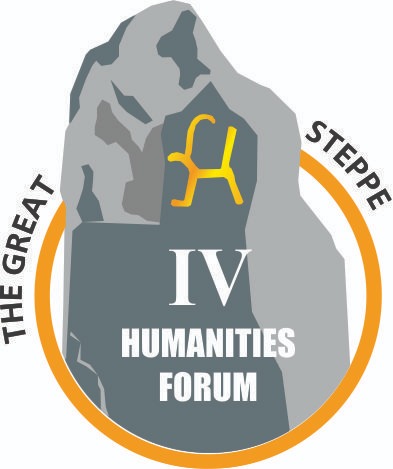 МЕЖДУНАРОДНАЯ ТЮРКСКАЯ АКАДЕМИЯИнформационное письмоУважаемые коллеги!	Международная Тюркская академия приглашает Вас принять участие в IV Форуме гуманитарных наук «Великая степь» на тему: «Тюркская цивилизация: от истоков к современности», который состоится 24 июня 2019 года в г. Астане (Казахстан).	Целью Форума является: анализ текущего состояния, достижений, проблем и перспектив мировой тюркологии;обсуждение роли и значимости культурных ценностей Великой степи в развитии человеческой цивилизации; укрепление научных связей известных в мире специалистов и обмен идеями, выработка рекомендаций по решению актуальных проблем глобального и регионального значения. Работа Форума запланирована в следующих секциях: «Генезис Тюркского мира – новая эпоха в истории Великой степи»«Цивилизация Великой степи и ее вклад в мировую культуру»«Современная тюркология: новые подходы»«Интеграционные процессы в Евразии: горизонты пространства и времени»Рабочие языки: английский, русский и тюркские языки.Форма участия в Форуме:- очная (публикация и выступление с докладом);- заочная (публикация)Для участия в Форуме необходимо:         В срок до 15 апреля 2019 года направить на электронный адрес организационного комитета тему доклада и регистрационную заявку с указанием формы участия и секции.         В срок до 15 мая 2019 года направить на электронный адрес организационного комитета текст доклада для публикации.         Форма регистрационной заявки на участие и требования к оформлению материалов приведены ниже.         Публикация текста докладов:         Отобранные научные доклады будут опубликованы в сборнике Форума. Статьи будут публиковаться в авторской редакции. Оргкомитет оставляет за собой право технического редактирования статей. Помимо этого, Оргкомитет оставляет за собой право отклонения материалов, присланных авторами, непосредственно не принимавшими участия в Форуме, без объяснения причин отклонения в каждом конкретном случае.Организатор: Международная Тюркская академия.Адрес оргкомитета: г. Астана, пр. Тауелсиздик, 57, Дворец Мира и Согласия.Телефоны для справок: +7 (7172) 74-46-86E-mail: forum.twesco@gmail.comФорма регистрационной заявкиТребования к оформлению статьиОбъем – не более 5-7 страниц.статья должна быть подготовлена в формате Doc, шрифт Times New Roman, межстрочный интервал – 1, кегль – 12, поля верхнее и нижнее – 20 мм, 
правое – 15 мм, левое – 30 мм;название статьи не должно превышать 12 слов; название должно быть дано на языке статьи и с переводом на английский язык;аннотация пишется на английском языке, и дается перед основным текстом;после аннотации указывается 5 ключевых слов;текст статьи дается после ключевых слов через два интервала.Сведения об авторе: После названия статьи через 1  интервал указываются Фамилия, Имя, Отчество автора; справа от этих данных с помощью символа (*) дается ссылка с указанием научной степени, звания, должности, организации, и адреса электронной почты.Оформление ссылок и списка литературы: Ссылкана источник дается в квадратных скобках с указанием фамилии, года выпуска и номера страницы. Образец: [Аманжолов, 2003: 15]. Список литературы дается после основного текста в порядке упоминания.Количество использованных источников должно быть не менее 5-ти. ОБРАЗЕЦ ОФОРМЛЕНИЯ ДОКЛАДАНОВЫЕ ПРЕДЛОЖЕНИЯ ЧТЕНИЯ СЛОВ И ФРАЗАБАКАНСКОЙ  НАДПИСИ (Е-48)Бабаяров Гайбулла БаллыевичNew proposals over words and phrases in the Abakan inscription (Е-48)ABSTRACT:Our work over the Abakan (E-48) out of the Yenisey inscriptions finally resulted in the following: İn the 12-13 lines of the E-48 script some words till recently viewed as pieces of words with unclear meaning, were finally clearly read: iç y(ä)r (ä)l(i)ki “the deers of inner place”, yuş k(a)d(ï)ŋ (ä)l(i)ki “the birch deers of mountain/forest”,  (a)zm(a)ŋ : (a)tïġ “the oxes (and) horses / castration horses”,  ök(ü)z (a)t “oxes (and) horses” (12. lines); toġ(a)d(a)y : turñazï “the bustards and cranes”, (a)lp kögş(i)n “the big green birds (=the bustards and cranes)”.KEY WORDS: Old Turkic inscriptions, Yenisei, Abakan (E-48), epitaphs, interpretation.	В течение почти свыше одного столетия, с момента изучения Енисейских памятников с точки зрения лингвистики, на свет появились сотни исследований. Данные памятники являлись объектом исследования таких известных тюркологов, как В. Томсон, В.В. Радлов, П.М. Мелиоранский, С.Е. Малов, Х.Н. Оркун, Т. Текин, С.Г. Кляшторный, И.А. Батманов, А. Аманжолов, О. Серткая и др. Однако, несмотря на большие успехи, достигнутые в этом направлении, имеются недостатки и противоречия в прочтении и интерпретации Енисейских памятников, количество которых с каждым годом увеличивается. 			...И.В. Кормушин, тщательно исследовавший этот памятник, изменил порядок прочтения строк. Согласно, исследователю на лицевой стороне расположено шесть, на левой – две, обратной – шесть строк, и на правой стороне – одна строка, при этом строки 3, 5, 6 на лицевой стороне не читаются [Кормушин 2008: 138-13].....ЛИТЕРАТУРААбдуллаев Ф. Ўзбек тилининг Хоразм шевалари. I. Луғат. II. Хоразм шеваларининг таснифи. Тошкент, 1961.Васильев Д.Д. Корпус тюркских рунических памятников бассейна Енисея. Ленинград, 1983.....ФамилияИмяОтчествоСтрана, городУченая степеньУченое званиеМесто работыДолжностьФорма участия (очное, заочное)Секция Название доклада (статьи)E-mailКонтактные телефоны